                               Barèmes honoraires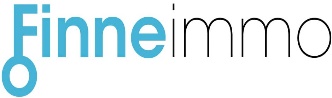 Applicable à compter du 01 Janvier 2022, à l’exclusion du neuf (VEFA), COMMERCES ET LOTISSEURS          Jusqu’à 80 000 €                                             5 000 € TTC (1)                                   81 000 € - 100 000€                                        6 000 € TTC (1)                                   101 000 € - 150 000 €                                     7 000 € TCC (1)                   151 000 € - 200 000 €   	                                9 000 € TTC (1)                   201 000 € - 250 000 €                                    11 000 € TTC (1)                                  251 000 € - 280 000 €	                                12 000 € TTC (1)                                 281 000 € - 300 000 €                                    13 000 € TTC (1)              301 000 € - 330 000 €                                    14 000 € TTC (1)              331 000 € - 350 000 €                                    15 000 € TTC (1)              351 000 € - 400 000 €                                    17 000 € TTC (1)              401 000 € - 450 000 €                                    19 000 € TTC (1)              451 000 € - 500 000 €                                    20 000 € TTC (1)              + de 500 000 €                                                    4% TTC (1)    	(1) TVA au taux en vigueur de 20% incluse    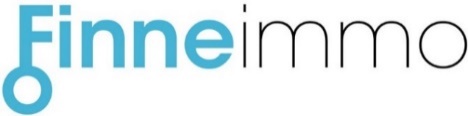                                                   Mandat exclusif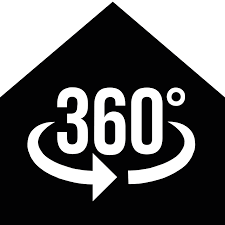                                                                       Et vidéo avec lien sur	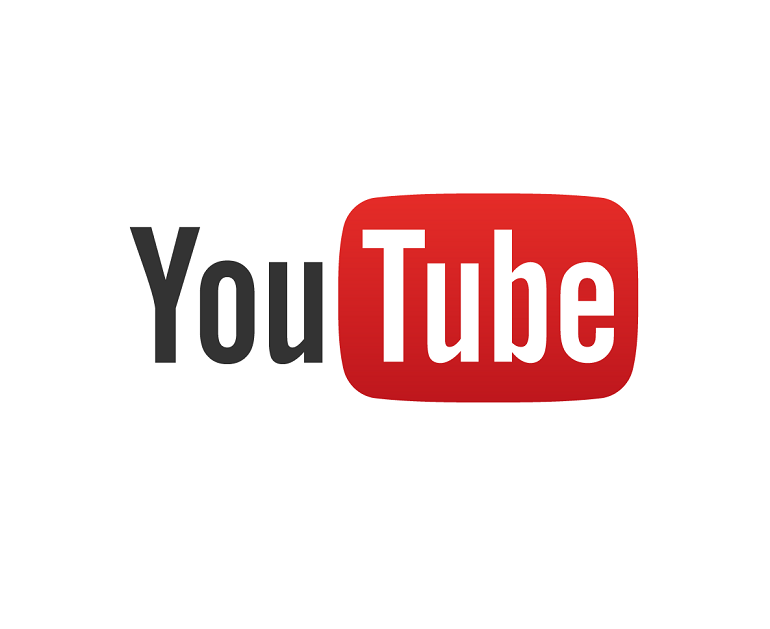     Votre bien en FINNEIMMO possède des barèmes d’honoraires multiples.Nos partenaires sont libres d'appliquer leurs propres barèmes de commissions, accessible sur le lien d’une de ses annonces (l’annonce doit correspondre à un mandat pris à compter du 15 10 2019) Le barème pratiqué par nos partenaires ne peut jamais être dépassé : il est possible d’y déroger seulement à la baisse pour des affaires particulières et dans les limites proches des conditions pratiquées (Note de la DGCCRF suite à l’arrêté du 10/01/2017) et s'engagent à satisfaire aux standards qualitatifs établis par FINNEIMMOLes honoraires sont à la charge du vendeur sauf convention contraire convenue (Mandat de recherche)8 % TTC du prix de vente TTCBarème des honoraires neuf, lotisseurFINNEIMMO applique ainsi la grille tarifaire imposée par le promoteur, lotisseur. En toute hypothèse, le consommateur est informé que les honoraires sont à la charge du vendeur (promoteur, lotisseur) inclus dans leur prix de vente.  (1) TVA au taux en vigueur de 20% incluse             Estimations de votre bien : gratuit